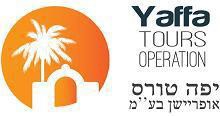 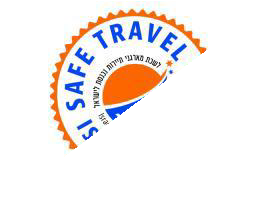 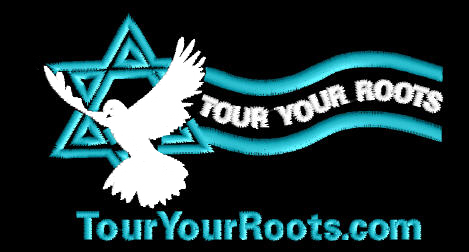 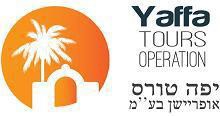 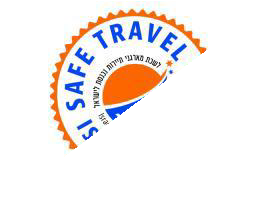 Holy Land Tour with Mindy & Ralph Seta – Nov. 10-21, 2024REGISTRATION FORM Name (Exactly as appears on your passport) __________________________________________Address: ___________________________ City ____________________ State ____ Zip ________Phone Numbers: Home: (      ) ___________ Work: (      ) ______________Fax: (     ) __________Email Address: _________________________Date of birth _____/_____/_____ Sex: Male   Female   Smoker: Yes NoCitizen of: ____________ Passport number: __________________Date of issue: ____/____/ ____ Date of Expiry: ____/ ____/ _____ Country Passport was issued: ____________Roommate’s name: ______________________________________Single Hotel Accommodation (for an additional total cost of $1300): Yes NoSpecial Requests/Needs/Medical Conditions: __________________________________ ________________________________________________________________________In case of Emergency Please Notify (Mandatory): Name: _______________________    Address: City: __________ State: _____ Zip: ___________Home phone: _____________________ Work phone: _____________________I understand that I am responsible to pay all necessary fees and dues by the appropriate deadlines.  I will not hold Tour Your Roots, Yosef Rachamim (Rami) Danieli, staff, representatives, or other agents involved in organizing different aspects of this tour, liable or responsible for, and hereby release them from, any and all deaths, injuries, accidents, illnesses, damage, medical bills, lost or stolen property, any unexpected changes that might occur due to Covid-19 crisis, or any other unexpected fees as they occur at any time during Nov. 10-21, 2024.  I agree to the tour’s terms and conditions in full and understand that travel & health insurance policies are a must – especially due to Covid-19 or other potential crisis!	I _____________________ confirm with my signature, that I have read and understand ALL of the foregoing terms and conditions and information regarding Nov. 10-21, 2024tour (Including, but not limited to, the “General Conditions” form, the “Tour Itinerary” & the “Important Information Before Traveling to the Holy Land”), and I agree with ALL that I read!  Signature: _________________________________________ Date: _____________Signature of custodial parent or legal guardian if under 18: ___________________________________________